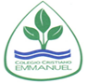 Guía de trabajoEvaluaciónSemana del 2 al 6 de noviembreNombre: _____________________________________   Fecha: ________________Lee atentamente y desarrolla la actividad.Lanza un dado de 6 caras 30 veces.Completa la tabla de frecuencia con tus resultados.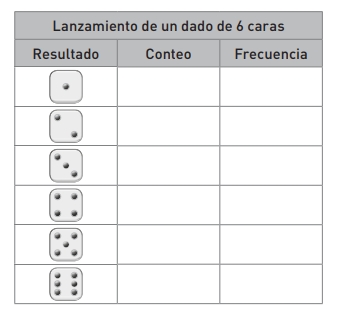 Construye un gráfico de barras simple con tus resultados.Escribe 3 preguntas con sus respectivas respuestas para comunicar tus resultados.Bendiciones!!